INSCHRIJFFORMULIER LIDMAATSCHAP B.P.B.O.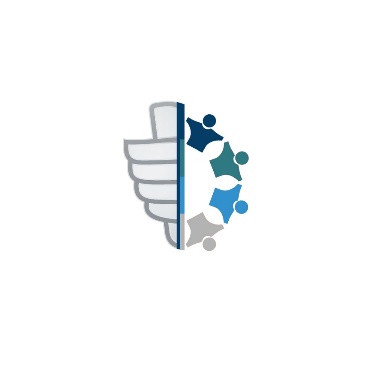 Middels dit formulier meld ik mij (mijn bedrijf), tot wederopzegging, aan als lid van de Belangenvereniging Particuliere Boa Opleiders.Naam (bedrijf)		………………………………………………………….KvK nummer		………………………………………………………….Adres			………………………………………………………….Postcode/woonplaats    ………………………………………………………….Email 			…………………………………………………………..Telefoon		…………………………………………………………..Door middel van het ondertekenen van dit formulier geef ik de penningmeester van de BPBO toestemming om, tot wederopzegging, per jaar een bedrag van €120,00 in één termijn af te schrijven van rekeningnummer NL…………………………. t.n.v.………………………………..Plaats  ……………………………		      Datum   ….. - …….. - ………Naam	………………………….Handtekening